SS John & Monica Catholic Primary School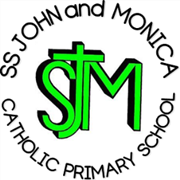 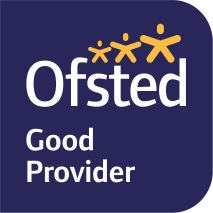 Head Teacher:									M.Elliott (B.Ed. Hons, NPQH)Chantry RoadMoseleyBirmingham B13 8DWTelephone: 0121 464 5868Fax:            0121 464 5046Email:         enquiry@stjonmon.bham.sch.ukWebsite:     www.stjonmon.bham.sch.ukTwitter:       @SSJohnMonicas Bell Heath Tuesday 22nd June 2021Dear Parents,Please see the information regarding our trip to Bell Heath.Please ensure the prompt arrival of your child at school no later that 8.25am. We are departing via coach at 8:30am and we would like to board before other classes arrive. Your child will enter school through the carpark as normal, using the hall door to enter school where they will be met by the Year 6 team.We will travel by coach to Bell Heath; this is a 30 minute drive. We will depart Bell Heath at 4.30pm & return to school at 5.00pm Please ensure you are promt in collecting your child. The children will be taking part in a range of activities whilst they are there, to include High Ropes, Zip Wire, Archery and Grass Sledging.Safety talks and specialised equipment will be explained to the children and they will be supervised by teachers and members of staff from the center throughout the visit.Please ensure that your child has a packed lunch and water bottle with them. This should be placed in a bag and be clearly labelled with their name.We are keeping an eye on the weather forecast, which is changeable at the moment. The children should have clothing suitable for outdoor activities so they are easily able to climb, run and jump. They should also be clothes that you do not mind them getting dirty or muddy. If the weather is hot, please ensure that sunscreen has been applied before they come to school and that they have a suitable cap/ sunhat too.The children are not permitted to bring any electronic devices including mobile phones. In the unlikely event of an emergency, we will make contact with you. Should any children become ill whilst they are at the Center, we will contact you in the usual manner and you may need to collect your child.All payments should have been made and consent given. If there are any payments outstanding, they must be paid before the trip and likewise all consents must have been signed.We are very much looking forward to taking Year 6 for a day trip to help them mark the end of their time with us at Saint John and Monica School. We know it is an earlier start and later finish, but this will enable us to make the most out of the day.  The children will gain much from the team building, adventure and fun they have on this trip and we’re sure they will enoy challenging themselves. If you have any questions, please do not hesitate to contact one of the Year 6 team and we will be able to discuss any element of the residential with you. Further information about Bell Heath/Outdoor Elements can be found on the website below:https://boundlessoutdoors.co.uk/ Many Thanks, Mrs Gray and Mr Ullah 